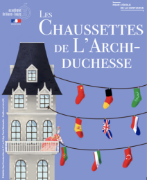 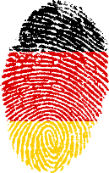 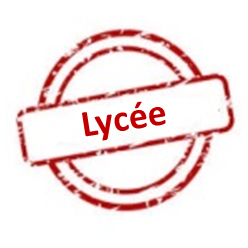 Concours « Les Chaussettes de l’Archiduchesse »
ALLEMAND
Évaluateur 1 – 6ème manche – Virelangue 1Nom de l’équipe : ………………………………………………………………………………………………….Nom de l’équipe : ………………………………………………………………………………………………….Nom de l’équipe : ………………………………………………………………………………………………….Nom de l’équipe : ………………………………………………………………………………………………….Nom de l’équipe : ………………………………………………………………………………………………….Nom de l’équipe : ………………………………………………………………………………………………….Im Potsdamer Boxclub boxt der Potsdamer Postbusboss.Im Potsdamer Boxclub boxt der Potsdamer Postbusboss.Im Potsdamer Boxclub boxt der Potsdamer Postbusboss.Im Potsdamer Boxclub boxt der Potsdamer Postbusboss.Phonologie.................. / 4Im Potsdamer Boxclub boxt der Potsdamer Postbusboss.Im Potsdamer Boxclub boxt der Potsdamer Postbusboss.Im Potsdamer Boxclub boxt der Potsdamer Postbusboss.Im Potsdamer Boxclub boxt der Potsdamer Postbusboss.Articulation des sons.................. / 4Im Potsdamer Boxclub boxt der Potsdamer Postbusboss.Im Potsdamer Boxclub boxt der Potsdamer Postbusboss.Im Potsdamer Boxclub boxt der Potsdamer Postbusboss.Im Potsdamer Boxclub boxt der Potsdamer Postbusboss.Traits prosodiques.................. / 4Nom de l’équipe : ………………………………………………………………………………………………….Nom de l’équipe : ………………………………………………………………………………………………….Nom de l’équipe : ………………………………………………………………………………………………….Nom de l’équipe : ………………………………………………………………………………………………….Nom de l’équipe : ………………………………………………………………………………………………….Nom de l’équipe : ………………………………………………………………………………………………….Im Potsdamer Boxclub boxt der Potsdamer Postbusboss.Im Potsdamer Boxclub boxt der Potsdamer Postbusboss.Im Potsdamer Boxclub boxt der Potsdamer Postbusboss.Im Potsdamer Boxclub boxt der Potsdamer Postbusboss.Phonologie.................. / 4Im Potsdamer Boxclub boxt der Potsdamer Postbusboss.Im Potsdamer Boxclub boxt der Potsdamer Postbusboss.Im Potsdamer Boxclub boxt der Potsdamer Postbusboss.Im Potsdamer Boxclub boxt der Potsdamer Postbusboss.Articulation des sons.................. / 4Im Potsdamer Boxclub boxt der Potsdamer Postbusboss.Im Potsdamer Boxclub boxt der Potsdamer Postbusboss.Im Potsdamer Boxclub boxt der Potsdamer Postbusboss.Im Potsdamer Boxclub boxt der Potsdamer Postbusboss.Traits prosodiques.................. / 4Nom de l’équipe : ………………………………………………………………………………………………….Nom de l’équipe : ………………………………………………………………………………………………….Nom de l’équipe : ………………………………………………………………………………………………….Nom de l’équipe : ………………………………………………………………………………………………….Nom de l’équipe : ………………………………………………………………………………………………….Nom de l’équipe : ………………………………………………………………………………………………….Im Potsdamer Boxclub boxt der Potsdamer Postbusboss.Im Potsdamer Boxclub boxt der Potsdamer Postbusboss.Im Potsdamer Boxclub boxt der Potsdamer Postbusboss.Im Potsdamer Boxclub boxt der Potsdamer Postbusboss.Phonologie.................. / 4Im Potsdamer Boxclub boxt der Potsdamer Postbusboss.Im Potsdamer Boxclub boxt der Potsdamer Postbusboss.Im Potsdamer Boxclub boxt der Potsdamer Postbusboss.Im Potsdamer Boxclub boxt der Potsdamer Postbusboss.Articulation des sons.................. / 4Im Potsdamer Boxclub boxt der Potsdamer Postbusboss.Im Potsdamer Boxclub boxt der Potsdamer Postbusboss.Im Potsdamer Boxclub boxt der Potsdamer Postbusboss.Im Potsdamer Boxclub boxt der Potsdamer Postbusboss.Traits prosodiques.................. / 4Nom de l’équipe : ………………………………………………………………………………………………….Nom de l’équipe : ………………………………………………………………………………………………….Nom de l’équipe : ………………………………………………………………………………………………….Nom de l’équipe : ………………………………………………………………………………………………….Nom de l’équipe : ………………………………………………………………………………………………….Nom de l’équipe : ………………………………………………………………………………………………….Im Potsdamer Boxclub boxt der Potsdamer Postbusboss.Im Potsdamer Boxclub boxt der Potsdamer Postbusboss.Im Potsdamer Boxclub boxt der Potsdamer Postbusboss.Im Potsdamer Boxclub boxt der Potsdamer Postbusboss.Phonologie.................. / 4Im Potsdamer Boxclub boxt der Potsdamer Postbusboss.Im Potsdamer Boxclub boxt der Potsdamer Postbusboss.Im Potsdamer Boxclub boxt der Potsdamer Postbusboss.Im Potsdamer Boxclub boxt der Potsdamer Postbusboss.Articulation des sons.................. / 4Im Potsdamer Boxclub boxt der Potsdamer Postbusboss.Im Potsdamer Boxclub boxt der Potsdamer Postbusboss.Im Potsdamer Boxclub boxt der Potsdamer Postbusboss.Im Potsdamer Boxclub boxt der Potsdamer Postbusboss.Traits prosodiques.................. / 4Nom de l’équipe : ………………………………………………………………………………………………….Nom de l’équipe : ………………………………………………………………………………………………….Nom de l’équipe : ………………………………………………………………………………………………….Nom de l’équipe : ………………………………………………………………………………………………….Nom de l’équipe : ………………………………………………………………………………………………….Nom de l’équipe : ………………………………………………………………………………………………….Im Potsdamer Boxclub boxt der Potsdamer Postbusboss.Im Potsdamer Boxclub boxt der Potsdamer Postbusboss.Im Potsdamer Boxclub boxt der Potsdamer Postbusboss.Im Potsdamer Boxclub boxt der Potsdamer Postbusboss.Phonologie.................. / 4Im Potsdamer Boxclub boxt der Potsdamer Postbusboss.Im Potsdamer Boxclub boxt der Potsdamer Postbusboss.Im Potsdamer Boxclub boxt der Potsdamer Postbusboss.Im Potsdamer Boxclub boxt der Potsdamer Postbusboss.Articulation des sons.................. / 4Im Potsdamer Boxclub boxt der Potsdamer Postbusboss.Im Potsdamer Boxclub boxt der Potsdamer Postbusboss.Im Potsdamer Boxclub boxt der Potsdamer Postbusboss.Im Potsdamer Boxclub boxt der Potsdamer Postbusboss.Traits prosodiques.................. / 4Nom de l’équipe : ………………………………………………………………………………………………….Nom de l’équipe : ………………………………………………………………………………………………….Nom de l’équipe : ………………………………………………………………………………………………….Nom de l’équipe : ………………………………………………………………………………………………….Nom de l’équipe : ………………………………………………………………………………………………….Nom de l’équipe : ………………………………………………………………………………………………….Im Potsdamer Boxclub boxt der Potsdamer Postbusboss.Im Potsdamer Boxclub boxt der Potsdamer Postbusboss.Im Potsdamer Boxclub boxt der Potsdamer Postbusboss.Im Potsdamer Boxclub boxt der Potsdamer Postbusboss.Phonologie.................. / 4Im Potsdamer Boxclub boxt der Potsdamer Postbusboss.Im Potsdamer Boxclub boxt der Potsdamer Postbusboss.Im Potsdamer Boxclub boxt der Potsdamer Postbusboss.Im Potsdamer Boxclub boxt der Potsdamer Postbusboss.Articulation des sons.................. / 4Im Potsdamer Boxclub boxt der Potsdamer Postbusboss.Im Potsdamer Boxclub boxt der Potsdamer Postbusboss.Im Potsdamer Boxclub boxt der Potsdamer Postbusboss.Im Potsdamer Boxclub boxt der Potsdamer Postbusboss.Traits prosodiques.................. / 4Nom de l’équipe : ………………………………………………………………………………………………….Nom de l’équipe : ………………………………………………………………………………………………….Nom de l’équipe : ………………………………………………………………………………………………….Nom de l’équipe : ………………………………………………………………………………………………….Nom de l’équipe : ………………………………………………………………………………………………….Nom de l’équipe : ………………………………………………………………………………………………….Im Potsdamer Boxclub boxt der Potsdamer Postbusboss.Im Potsdamer Boxclub boxt der Potsdamer Postbusboss.Im Potsdamer Boxclub boxt der Potsdamer Postbusboss.Im Potsdamer Boxclub boxt der Potsdamer Postbusboss.Phonologie.................. / 4Im Potsdamer Boxclub boxt der Potsdamer Postbusboss.Im Potsdamer Boxclub boxt der Potsdamer Postbusboss.Im Potsdamer Boxclub boxt der Potsdamer Postbusboss.Im Potsdamer Boxclub boxt der Potsdamer Postbusboss.Articulation des sons.................. / 4Im Potsdamer Boxclub boxt der Potsdamer Postbusboss.Im Potsdamer Boxclub boxt der Potsdamer Postbusboss.Im Potsdamer Boxclub boxt der Potsdamer Postbusboss.Im Potsdamer Boxclub boxt der Potsdamer Postbusboss.Traits prosodiques.................. / 4Concours « Les Chaussettes de l’Archiduchesse »
ALLEMAND
Évaluateur 2 – 6ème manche – Virelangue 1Concours « Les Chaussettes de l’Archiduchesse »
ALLEMAND
Évaluateur 2 – 6ème manche – Virelangue 1Concours « Les Chaussettes de l’Archiduchesse »
ALLEMAND
Évaluateur 2 – 6ème manche – Virelangue 1Nom de l’équipe : ………………………………………………………………………………………………….Nom de l’équipe : ………………………………………………………………………………………………….Nom de l’équipe : ………………………………………………………………………………………………….Im Potsdamer Boxclub boxt der Potsdamer Postbusboss.Aisance.................. / 4Im Potsdamer Boxclub boxt der Potsdamer Postbusboss.Volume.................. / 4Im Potsdamer Boxclub boxt der Potsdamer Postbusboss.Nom de l’équipe : ………………………………………………………………………………………………….Nom de l’équipe : ………………………………………………………………………………………………….Nom de l’équipe : ………………………………………………………………………………………………….Im Potsdamer Boxclub boxt der Potsdamer Postbusboss.Aisance.................. / 4Im Potsdamer Boxclub boxt der Potsdamer Postbusboss.Volume.................. / 4Im Potsdamer Boxclub boxt der Potsdamer Postbusboss.Nom de l’équipe : ………………………………………………………………………………………………….Nom de l’équipe : ………………………………………………………………………………………………….Nom de l’équipe : ………………………………………………………………………………………………….Im Potsdamer Boxclub boxt der Potsdamer Postbusboss.Aisance.................. / 4Im Potsdamer Boxclub boxt der Potsdamer Postbusboss.Volume.................. / 4Im Potsdamer Boxclub boxt der Potsdamer Postbusboss.Nom de l’équipe : ………………………………………………………………………………………………….Nom de l’équipe : ………………………………………………………………………………………………….Nom de l’équipe : ………………………………………………………………………………………………….Im Potsdamer Boxclub boxt der Potsdamer Postbusboss.Aisance.................. / 4Im Potsdamer Boxclub boxt der Potsdamer Postbusboss.Volume.................. / 4Im Potsdamer Boxclub boxt der Potsdamer Postbusboss.Nom de l’équipe : ………………………………………………………………………………………………….Nom de l’équipe : ………………………………………………………………………………………………….Nom de l’équipe : ………………………………………………………………………………………………….Im Potsdamer Boxclub boxt der Potsdamer Postbusboss.Aisance.................. / 4Im Potsdamer Boxclub boxt der Potsdamer Postbusboss.Volume.................. / 4Im Potsdamer Boxclub boxt der Potsdamer Postbusboss.Nom de l’équipe : ………………………………………………………………………………………………….Nom de l’équipe : ………………………………………………………………………………………………….Nom de l’équipe : ………………………………………………………………………………………………….Im Potsdamer Boxclub boxt der Potsdamer Postbusboss.Aisance.................. / 4Im Potsdamer Boxclub boxt der Potsdamer Postbusboss.Volume.................. / 4Im Potsdamer Boxclub boxt der Potsdamer Postbusboss.Nom de l’équipe : ………………………………………………………………………………………………….Nom de l’équipe : ………………………………………………………………………………………………….Nom de l’équipe : ………………………………………………………………………………………………….Im Potsdamer Boxclub boxt der Potsdamer Postbusboss.Aisance.................. / 4Im Potsdamer Boxclub boxt der Potsdamer Postbusboss.Volume.................. / 4Im Potsdamer Boxclub boxt der Potsdamer Postbusboss.Concours « Les Chaussettes de l’Archiduchesse »
ALLEMAND
Évaluateur 1 – 6ème manche – Virelangue 2Nom de l’équipe : ………………………………………………………………………………………………….Nom de l’équipe : ………………………………………………………………………………………………….Nom de l’équipe : ………………………………………………………………………………………………….Nom de l’équipe : ………………………………………………………………………………………………….Nom de l’équipe : ………………………………………………………………………………………………….Nom de l’équipe : ………………………………………………………………………………………………….Ein chinesischer Chirurg schenkte seinem Chef sechs chinesische Schüsseln.Ein chinesischer Chirurg schenkte seinem Chef sechs chinesische Schüsseln.Ein chinesischer Chirurg schenkte seinem Chef sechs chinesische Schüsseln.Ein chinesischer Chirurg schenkte seinem Chef sechs chinesische Schüsseln.Phonologie.................. / 4Ein chinesischer Chirurg schenkte seinem Chef sechs chinesische Schüsseln.Ein chinesischer Chirurg schenkte seinem Chef sechs chinesische Schüsseln.Ein chinesischer Chirurg schenkte seinem Chef sechs chinesische Schüsseln.Ein chinesischer Chirurg schenkte seinem Chef sechs chinesische Schüsseln.Articulation des sons.................. / 4Ein chinesischer Chirurg schenkte seinem Chef sechs chinesische Schüsseln.Ein chinesischer Chirurg schenkte seinem Chef sechs chinesische Schüsseln.Ein chinesischer Chirurg schenkte seinem Chef sechs chinesische Schüsseln.Ein chinesischer Chirurg schenkte seinem Chef sechs chinesische Schüsseln.Traits prosodiques.................. / 4Nom de l’équipe : ………………………………………………………………………………………………….Nom de l’équipe : ………………………………………………………………………………………………….Nom de l’équipe : ………………………………………………………………………………………………….Nom de l’équipe : ………………………………………………………………………………………………….Nom de l’équipe : ………………………………………………………………………………………………….Nom de l’équipe : ………………………………………………………………………………………………….Ein chinesischer Chirurg schenkte seinem Chef sechs chinesische Schüsseln.Ein chinesischer Chirurg schenkte seinem Chef sechs chinesische Schüsseln.Ein chinesischer Chirurg schenkte seinem Chef sechs chinesische Schüsseln.Ein chinesischer Chirurg schenkte seinem Chef sechs chinesische Schüsseln.Phonologie.................. / 4Ein chinesischer Chirurg schenkte seinem Chef sechs chinesische Schüsseln.Ein chinesischer Chirurg schenkte seinem Chef sechs chinesische Schüsseln.Ein chinesischer Chirurg schenkte seinem Chef sechs chinesische Schüsseln.Ein chinesischer Chirurg schenkte seinem Chef sechs chinesische Schüsseln.Articulation des sons.................. / 4Ein chinesischer Chirurg schenkte seinem Chef sechs chinesische Schüsseln.Ein chinesischer Chirurg schenkte seinem Chef sechs chinesische Schüsseln.Ein chinesischer Chirurg schenkte seinem Chef sechs chinesische Schüsseln.Ein chinesischer Chirurg schenkte seinem Chef sechs chinesische Schüsseln.Traits prosodiques.................. / 4Nom de l’équipe : ………………………………………………………………………………………………….Nom de l’équipe : ………………………………………………………………………………………………….Nom de l’équipe : ………………………………………………………………………………………………….Nom de l’équipe : ………………………………………………………………………………………………….Nom de l’équipe : ………………………………………………………………………………………………….Nom de l’équipe : ………………………………………………………………………………………………….Ein chinesischer Chirurg schenkte seinem Chef sechs chinesische Schüsseln.Ein chinesischer Chirurg schenkte seinem Chef sechs chinesische Schüsseln.Ein chinesischer Chirurg schenkte seinem Chef sechs chinesische Schüsseln.Ein chinesischer Chirurg schenkte seinem Chef sechs chinesische Schüsseln.Phonologie.................. / 4Ein chinesischer Chirurg schenkte seinem Chef sechs chinesische Schüsseln.Ein chinesischer Chirurg schenkte seinem Chef sechs chinesische Schüsseln.Ein chinesischer Chirurg schenkte seinem Chef sechs chinesische Schüsseln.Ein chinesischer Chirurg schenkte seinem Chef sechs chinesische Schüsseln.Articulation des sons.................. / 4Ein chinesischer Chirurg schenkte seinem Chef sechs chinesische Schüsseln.Ein chinesischer Chirurg schenkte seinem Chef sechs chinesische Schüsseln.Ein chinesischer Chirurg schenkte seinem Chef sechs chinesische Schüsseln.Ein chinesischer Chirurg schenkte seinem Chef sechs chinesische Schüsseln.Traits prosodiques.................. / 4Nom de l’équipe : ………………………………………………………………………………………………….Nom de l’équipe : ………………………………………………………………………………………………….Nom de l’équipe : ………………………………………………………………………………………………….Nom de l’équipe : ………………………………………………………………………………………………….Nom de l’équipe : ………………………………………………………………………………………………….Nom de l’équipe : ………………………………………………………………………………………………….Ein chinesischer Chirurg schenkte seinem Chef sechs chinesische Schüsseln.Ein chinesischer Chirurg schenkte seinem Chef sechs chinesische Schüsseln.Ein chinesischer Chirurg schenkte seinem Chef sechs chinesische Schüsseln.Ein chinesischer Chirurg schenkte seinem Chef sechs chinesische Schüsseln.Phonologie.................. / 4Ein chinesischer Chirurg schenkte seinem Chef sechs chinesische Schüsseln.Ein chinesischer Chirurg schenkte seinem Chef sechs chinesische Schüsseln.Ein chinesischer Chirurg schenkte seinem Chef sechs chinesische Schüsseln.Ein chinesischer Chirurg schenkte seinem Chef sechs chinesische Schüsseln.Articulation des sons.................. / 4Ein chinesischer Chirurg schenkte seinem Chef sechs chinesische Schüsseln.Ein chinesischer Chirurg schenkte seinem Chef sechs chinesische Schüsseln.Ein chinesischer Chirurg schenkte seinem Chef sechs chinesische Schüsseln.Ein chinesischer Chirurg schenkte seinem Chef sechs chinesische Schüsseln.Traits prosodiques.................. / 4Nom de l’équipe : ………………………………………………………………………………………………….Nom de l’équipe : ………………………………………………………………………………………………….Nom de l’équipe : ………………………………………………………………………………………………….Nom de l’équipe : ………………………………………………………………………………………………….Nom de l’équipe : ………………………………………………………………………………………………….Nom de l’équipe : ………………………………………………………………………………………………….Ein chinesischer Chirurg schenkte seinem Chef sechs chinesische Schüsseln.Ein chinesischer Chirurg schenkte seinem Chef sechs chinesische Schüsseln.Ein chinesischer Chirurg schenkte seinem Chef sechs chinesische Schüsseln.Ein chinesischer Chirurg schenkte seinem Chef sechs chinesische Schüsseln.Phonologie.................. / 4Ein chinesischer Chirurg schenkte seinem Chef sechs chinesische Schüsseln.Ein chinesischer Chirurg schenkte seinem Chef sechs chinesische Schüsseln.Ein chinesischer Chirurg schenkte seinem Chef sechs chinesische Schüsseln.Ein chinesischer Chirurg schenkte seinem Chef sechs chinesische Schüsseln.Articulation des sons.................. / 4Ein chinesischer Chirurg schenkte seinem Chef sechs chinesische Schüsseln.Ein chinesischer Chirurg schenkte seinem Chef sechs chinesische Schüsseln.Ein chinesischer Chirurg schenkte seinem Chef sechs chinesische Schüsseln.Ein chinesischer Chirurg schenkte seinem Chef sechs chinesische Schüsseln.Traits prosodiques.................. / 4Nom de l’équipe : ………………………………………………………………………………………………….Nom de l’équipe : ………………………………………………………………………………………………….Nom de l’équipe : ………………………………………………………………………………………………….Nom de l’équipe : ………………………………………………………………………………………………….Nom de l’équipe : ………………………………………………………………………………………………….Nom de l’équipe : ………………………………………………………………………………………………….Ein chinesischer Chirurg schenkte seinem Chef sechs chinesische Schüsseln.Ein chinesischer Chirurg schenkte seinem Chef sechs chinesische Schüsseln.Ein chinesischer Chirurg schenkte seinem Chef sechs chinesische Schüsseln.Ein chinesischer Chirurg schenkte seinem Chef sechs chinesische Schüsseln.Phonologie.................. / 4Ein chinesischer Chirurg schenkte seinem Chef sechs chinesische Schüsseln.Ein chinesischer Chirurg schenkte seinem Chef sechs chinesische Schüsseln.Ein chinesischer Chirurg schenkte seinem Chef sechs chinesische Schüsseln.Ein chinesischer Chirurg schenkte seinem Chef sechs chinesische Schüsseln.Articulation des sons.................. / 4Ein chinesischer Chirurg schenkte seinem Chef sechs chinesische Schüsseln.Ein chinesischer Chirurg schenkte seinem Chef sechs chinesische Schüsseln.Ein chinesischer Chirurg schenkte seinem Chef sechs chinesische Schüsseln.Ein chinesischer Chirurg schenkte seinem Chef sechs chinesische Schüsseln.Traits prosodiques.................. / 4Nom de l’équipe : ………………………………………………………………………………………………….Nom de l’équipe : ………………………………………………………………………………………………….Nom de l’équipe : ………………………………………………………………………………………………….Nom de l’équipe : ………………………………………………………………………………………………….Nom de l’équipe : ………………………………………………………………………………………………….Nom de l’équipe : ………………………………………………………………………………………………….Ein chinesischer Chirurg schenkte seinem Chef sechs chinesische Schüsseln.Ein chinesischer Chirurg schenkte seinem Chef sechs chinesische Schüsseln.Ein chinesischer Chirurg schenkte seinem Chef sechs chinesische Schüsseln.Ein chinesischer Chirurg schenkte seinem Chef sechs chinesische Schüsseln.Phonologie.................. / 4Ein chinesischer Chirurg schenkte seinem Chef sechs chinesische Schüsseln.Ein chinesischer Chirurg schenkte seinem Chef sechs chinesische Schüsseln.Ein chinesischer Chirurg schenkte seinem Chef sechs chinesische Schüsseln.Ein chinesischer Chirurg schenkte seinem Chef sechs chinesische Schüsseln.Articulation des sons.................. / 4Ein chinesischer Chirurg schenkte seinem Chef sechs chinesische Schüsseln.Ein chinesischer Chirurg schenkte seinem Chef sechs chinesische Schüsseln.Ein chinesischer Chirurg schenkte seinem Chef sechs chinesische Schüsseln.Ein chinesischer Chirurg schenkte seinem Chef sechs chinesische Schüsseln.Traits prosodiques.................. / 4Concours « Les Chaussettes de l’Archiduchesse »
ALLEMAND
Évaluateur 2 – 6ème manche – Virelangue 2Concours « Les Chaussettes de l’Archiduchesse »
ALLEMAND
Évaluateur 2 – 6ème manche – Virelangue 2Concours « Les Chaussettes de l’Archiduchesse »
ALLEMAND
Évaluateur 2 – 6ème manche – Virelangue 2Nom de l’équipe : ………………………………………………………………………………………………….Nom de l’équipe : ………………………………………………………………………………………………….Nom de l’équipe : ………………………………………………………………………………………………….Ein chinesischer Chirurg schenkte seinem Chef sechs chinesische Schüsseln.Aisance.................. / 4Ein chinesischer Chirurg schenkte seinem Chef sechs chinesische Schüsseln.Volume.................. / 4Ein chinesischer Chirurg schenkte seinem Chef sechs chinesische Schüsseln.Nom de l’équipe : ………………………………………………………………………………………………….Nom de l’équipe : ………………………………………………………………………………………………….Nom de l’équipe : ………………………………………………………………………………………………….Ein chinesischer Chirurg schenkte seinem Chef sechs chinesische Schüsseln.Aisance.................. / 4Ein chinesischer Chirurg schenkte seinem Chef sechs chinesische Schüsseln.Volume.................. / 4Ein chinesischer Chirurg schenkte seinem Chef sechs chinesische Schüsseln.Nom de l’équipe : ………………………………………………………………………………………………….Nom de l’équipe : ………………………………………………………………………………………………….Nom de l’équipe : ………………………………………………………………………………………………….Ein chinesischer Chirurg schenkte seinem Chef sechs chinesische Schüsseln.Aisance.................. / 4Ein chinesischer Chirurg schenkte seinem Chef sechs chinesische Schüsseln.Volume.................. / 4Ein chinesischer Chirurg schenkte seinem Chef sechs chinesische Schüsseln.Nom de l’équipe : ………………………………………………………………………………………………….Nom de l’équipe : ………………………………………………………………………………………………….Nom de l’équipe : ………………………………………………………………………………………………….Ein chinesischer Chirurg schenkte seinem Chef sechs chinesische Schüsseln.Aisance.................. / 4Ein chinesischer Chirurg schenkte seinem Chef sechs chinesische Schüsseln.Volume.................. / 4Ein chinesischer Chirurg schenkte seinem Chef sechs chinesische Schüsseln.Nom de l’équipe : ………………………………………………………………………………………………….Nom de l’équipe : ………………………………………………………………………………………………….Nom de l’équipe : ………………………………………………………………………………………………….Ein chinesischer Chirurg schenkte seinem Chef sechs chinesische Schüsseln.Aisance.................. / 4Ein chinesischer Chirurg schenkte seinem Chef sechs chinesische Schüsseln.Volume.................. / 4Ein chinesischer Chirurg schenkte seinem Chef sechs chinesische Schüsseln.Nom de l’équipe : ………………………………………………………………………………………………….Nom de l’équipe : ………………………………………………………………………………………………….Nom de l’équipe : ………………………………………………………………………………………………….Ein chinesischer Chirurg schenkte seinem Chef sechs chinesische Schüsseln.Aisance.................. / 4Ein chinesischer Chirurg schenkte seinem Chef sechs chinesische Schüsseln.Volume.................. / 4Ein chinesischer Chirurg schenkte seinem Chef sechs chinesische Schüsseln.Nom de l’équipe : ………………………………………………………………………………………………….Nom de l’équipe : ………………………………………………………………………………………………….Nom de l’équipe : ………………………………………………………………………………………………….Ein chinesischer Chirurg schenkte seinem Chef sechs chinesische Schüsseln.Aisance.................. / 4Ein chinesischer Chirurg schenkte seinem Chef sechs chinesische Schüsseln.Volume.................. / 4Ein chinesischer Chirurg schenkte seinem Chef sechs chinesische Schüsseln.Concours « Les Chaussettes de l’Archiduchesse »
ALLEMAND
Évaluateur 1 – 6ème manche – Virelangue 3Nom de l’équipe : ………………………………………………………………………………………………….Nom de l’équipe : ………………………………………………………………………………………………….Nom de l’équipe : ………………………………………………………………………………………………….Nom de l’équipe : ………………………………………………………………………………………………….Nom de l’équipe : ………………………………………………………………………………………………….Nom de l’équipe : ………………………………………………………………………………………………….Sechs Schnecken schnitten in der Schneiderei sieben schwarze Zwetschgenwecken.Sechs Schnecken schnitten in der Schneiderei sieben schwarze Zwetschgenwecken.Sechs Schnecken schnitten in der Schneiderei sieben schwarze Zwetschgenwecken.Sechs Schnecken schnitten in der Schneiderei sieben schwarze Zwetschgenwecken.Phonologie.................. / 4Sechs Schnecken schnitten in der Schneiderei sieben schwarze Zwetschgenwecken.Sechs Schnecken schnitten in der Schneiderei sieben schwarze Zwetschgenwecken.Sechs Schnecken schnitten in der Schneiderei sieben schwarze Zwetschgenwecken.Sechs Schnecken schnitten in der Schneiderei sieben schwarze Zwetschgenwecken.Articulation des sons.................. / 4Sechs Schnecken schnitten in der Schneiderei sieben schwarze Zwetschgenwecken.Sechs Schnecken schnitten in der Schneiderei sieben schwarze Zwetschgenwecken.Sechs Schnecken schnitten in der Schneiderei sieben schwarze Zwetschgenwecken.Sechs Schnecken schnitten in der Schneiderei sieben schwarze Zwetschgenwecken.Traits prosodiques.................. / 4Nom de l’équipe : ………………………………………………………………………………………………….Nom de l’équipe : ………………………………………………………………………………………………….Nom de l’équipe : ………………………………………………………………………………………………….Nom de l’équipe : ………………………………………………………………………………………………….Nom de l’équipe : ………………………………………………………………………………………………….Nom de l’équipe : ………………………………………………………………………………………………….Sechs Schnecken schnitten in der Schneiderei sieben schwarze Zwetschgenwecken.Sechs Schnecken schnitten in der Schneiderei sieben schwarze Zwetschgenwecken.Sechs Schnecken schnitten in der Schneiderei sieben schwarze Zwetschgenwecken.Sechs Schnecken schnitten in der Schneiderei sieben schwarze Zwetschgenwecken.Phonologie.................. / 4Sechs Schnecken schnitten in der Schneiderei sieben schwarze Zwetschgenwecken.Sechs Schnecken schnitten in der Schneiderei sieben schwarze Zwetschgenwecken.Sechs Schnecken schnitten in der Schneiderei sieben schwarze Zwetschgenwecken.Sechs Schnecken schnitten in der Schneiderei sieben schwarze Zwetschgenwecken.Articulation des sons.................. / 4Sechs Schnecken schnitten in der Schneiderei sieben schwarze Zwetschgenwecken.Sechs Schnecken schnitten in der Schneiderei sieben schwarze Zwetschgenwecken.Sechs Schnecken schnitten in der Schneiderei sieben schwarze Zwetschgenwecken.Sechs Schnecken schnitten in der Schneiderei sieben schwarze Zwetschgenwecken.Traits prosodiques.................. / 4Nom de l’équipe : ………………………………………………………………………………………………….Nom de l’équipe : ………………………………………………………………………………………………….Nom de l’équipe : ………………………………………………………………………………………………….Nom de l’équipe : ………………………………………………………………………………………………….Nom de l’équipe : ………………………………………………………………………………………………….Nom de l’équipe : ………………………………………………………………………………………………….Sechs Schnecken schnitten in der Schneiderei sieben schwarze Zwetschgenwecken.Sechs Schnecken schnitten in der Schneiderei sieben schwarze Zwetschgenwecken.Sechs Schnecken schnitten in der Schneiderei sieben schwarze Zwetschgenwecken.Sechs Schnecken schnitten in der Schneiderei sieben schwarze Zwetschgenwecken.Phonologie.................. / 4Sechs Schnecken schnitten in der Schneiderei sieben schwarze Zwetschgenwecken.Sechs Schnecken schnitten in der Schneiderei sieben schwarze Zwetschgenwecken.Sechs Schnecken schnitten in der Schneiderei sieben schwarze Zwetschgenwecken.Sechs Schnecken schnitten in der Schneiderei sieben schwarze Zwetschgenwecken.Articulation des sons.................. / 4Sechs Schnecken schnitten in der Schneiderei sieben schwarze Zwetschgenwecken.Sechs Schnecken schnitten in der Schneiderei sieben schwarze Zwetschgenwecken.Sechs Schnecken schnitten in der Schneiderei sieben schwarze Zwetschgenwecken.Sechs Schnecken schnitten in der Schneiderei sieben schwarze Zwetschgenwecken.Traits prosodiques.................. / 4Nom de l’équipe : ………………………………………………………………………………………………….Nom de l’équipe : ………………………………………………………………………………………………….Nom de l’équipe : ………………………………………………………………………………………………….Nom de l’équipe : ………………………………………………………………………………………………….Nom de l’équipe : ………………………………………………………………………………………………….Nom de l’équipe : ………………………………………………………………………………………………….Sechs Schnecken schnitten in der Schneiderei sieben schwarze Zwetschgenwecken.Sechs Schnecken schnitten in der Schneiderei sieben schwarze Zwetschgenwecken.Sechs Schnecken schnitten in der Schneiderei sieben schwarze Zwetschgenwecken.Sechs Schnecken schnitten in der Schneiderei sieben schwarze Zwetschgenwecken.Phonologie.................. / 4Sechs Schnecken schnitten in der Schneiderei sieben schwarze Zwetschgenwecken.Sechs Schnecken schnitten in der Schneiderei sieben schwarze Zwetschgenwecken.Sechs Schnecken schnitten in der Schneiderei sieben schwarze Zwetschgenwecken.Sechs Schnecken schnitten in der Schneiderei sieben schwarze Zwetschgenwecken.Articulation des sons.................. / 4Sechs Schnecken schnitten in der Schneiderei sieben schwarze Zwetschgenwecken.Sechs Schnecken schnitten in der Schneiderei sieben schwarze Zwetschgenwecken.Sechs Schnecken schnitten in der Schneiderei sieben schwarze Zwetschgenwecken.Sechs Schnecken schnitten in der Schneiderei sieben schwarze Zwetschgenwecken.Traits prosodiques.................. / 4Nom de l’équipe : ………………………………………………………………………………………………….Nom de l’équipe : ………………………………………………………………………………………………….Nom de l’équipe : ………………………………………………………………………………………………….Nom de l’équipe : ………………………………………………………………………………………………….Nom de l’équipe : ………………………………………………………………………………………………….Nom de l’équipe : ………………………………………………………………………………………………….Sechs Schnecken schnitten in der Schneiderei sieben schwarze Zwetschgenwecken.Sechs Schnecken schnitten in der Schneiderei sieben schwarze Zwetschgenwecken.Sechs Schnecken schnitten in der Schneiderei sieben schwarze Zwetschgenwecken.Sechs Schnecken schnitten in der Schneiderei sieben schwarze Zwetschgenwecken.Phonologie.................. / 4Sechs Schnecken schnitten in der Schneiderei sieben schwarze Zwetschgenwecken.Sechs Schnecken schnitten in der Schneiderei sieben schwarze Zwetschgenwecken.Sechs Schnecken schnitten in der Schneiderei sieben schwarze Zwetschgenwecken.Sechs Schnecken schnitten in der Schneiderei sieben schwarze Zwetschgenwecken.Articulation des sons.................. / 4Sechs Schnecken schnitten in der Schneiderei sieben schwarze Zwetschgenwecken.Sechs Schnecken schnitten in der Schneiderei sieben schwarze Zwetschgenwecken.Sechs Schnecken schnitten in der Schneiderei sieben schwarze Zwetschgenwecken.Sechs Schnecken schnitten in der Schneiderei sieben schwarze Zwetschgenwecken.Traits prosodiques.................. / 4Nom de l’équipe : ………………………………………………………………………………………………….Nom de l’équipe : ………………………………………………………………………………………………….Nom de l’équipe : ………………………………………………………………………………………………….Nom de l’équipe : ………………………………………………………………………………………………….Nom de l’équipe : ………………………………………………………………………………………………….Nom de l’équipe : ………………………………………………………………………………………………….Sechs Schnecken schnitten in der Schneiderei sieben schwarze Zwetschgenwecken.Sechs Schnecken schnitten in der Schneiderei sieben schwarze Zwetschgenwecken.Sechs Schnecken schnitten in der Schneiderei sieben schwarze Zwetschgenwecken.Sechs Schnecken schnitten in der Schneiderei sieben schwarze Zwetschgenwecken.Phonologie.................. / 4Sechs Schnecken schnitten in der Schneiderei sieben schwarze Zwetschgenwecken.Sechs Schnecken schnitten in der Schneiderei sieben schwarze Zwetschgenwecken.Sechs Schnecken schnitten in der Schneiderei sieben schwarze Zwetschgenwecken.Sechs Schnecken schnitten in der Schneiderei sieben schwarze Zwetschgenwecken.Articulation des sons.................. / 4Sechs Schnecken schnitten in der Schneiderei sieben schwarze Zwetschgenwecken.Sechs Schnecken schnitten in der Schneiderei sieben schwarze Zwetschgenwecken.Sechs Schnecken schnitten in der Schneiderei sieben schwarze Zwetschgenwecken.Sechs Schnecken schnitten in der Schneiderei sieben schwarze Zwetschgenwecken.Traits prosodiques.................. / 4Nom de l’équipe : ………………………………………………………………………………………………….Nom de l’équipe : ………………………………………………………………………………………………….Nom de l’équipe : ………………………………………………………………………………………………….Nom de l’équipe : ………………………………………………………………………………………………….Nom de l’équipe : ………………………………………………………………………………………………….Nom de l’équipe : ………………………………………………………………………………………………….Sechs Schnecken schnitten in der Schneiderei sieben schwarze Zwetschgenwecken.Sechs Schnecken schnitten in der Schneiderei sieben schwarze Zwetschgenwecken.Sechs Schnecken schnitten in der Schneiderei sieben schwarze Zwetschgenwecken.Sechs Schnecken schnitten in der Schneiderei sieben schwarze Zwetschgenwecken.Phonologie.................. / 4Sechs Schnecken schnitten in der Schneiderei sieben schwarze Zwetschgenwecken.Sechs Schnecken schnitten in der Schneiderei sieben schwarze Zwetschgenwecken.Sechs Schnecken schnitten in der Schneiderei sieben schwarze Zwetschgenwecken.Sechs Schnecken schnitten in der Schneiderei sieben schwarze Zwetschgenwecken.Articulation des sons.................. / 4Sechs Schnecken schnitten in der Schneiderei sieben schwarze Zwetschgenwecken.Sechs Schnecken schnitten in der Schneiderei sieben schwarze Zwetschgenwecken.Sechs Schnecken schnitten in der Schneiderei sieben schwarze Zwetschgenwecken.Sechs Schnecken schnitten in der Schneiderei sieben schwarze Zwetschgenwecken.Traits prosodiques.................. / 4Concours « Les Chaussettes de l’Archiduchesse »
ALLEMAND
Évaluateur 2 – 6ème manche – Virelangue 3Concours « Les Chaussettes de l’Archiduchesse »
ALLEMAND
Évaluateur 2 – 6ème manche – Virelangue 3Concours « Les Chaussettes de l’Archiduchesse »
ALLEMAND
Évaluateur 2 – 6ème manche – Virelangue 3Nom de l’équipe : ………………………………………………………………………………………………….Nom de l’équipe : ………………………………………………………………………………………………….Nom de l’équipe : ………………………………………………………………………………………………….Sechs Schnecken schnitten in der Schneiderei sieben schwarze Zwetschgenwecken.Aisance.................. / 4Sechs Schnecken schnitten in der Schneiderei sieben schwarze Zwetschgenwecken.Volume.................. / 4Sechs Schnecken schnitten in der Schneiderei sieben schwarze Zwetschgenwecken.Nom de l’équipe : ………………………………………………………………………………………………….Nom de l’équipe : ………………………………………………………………………………………………….Nom de l’équipe : ………………………………………………………………………………………………….Sechs Schnecken schnitten in der Schneiderei sieben schwarze Zwetschgenwecken.Aisance.................. / 4Sechs Schnecken schnitten in der Schneiderei sieben schwarze Zwetschgenwecken.Volume.................. / 4Sechs Schnecken schnitten in der Schneiderei sieben schwarze Zwetschgenwecken.Nom de l’équipe : ………………………………………………………………………………………………….Nom de l’équipe : ………………………………………………………………………………………………….Nom de l’équipe : ………………………………………………………………………………………………….Sechs Schnecken schnitten in der Schneiderei sieben schwarze Zwetschgenwecken.Aisance.................. / 4Sechs Schnecken schnitten in der Schneiderei sieben schwarze Zwetschgenwecken.Volume.................. / 4Sechs Schnecken schnitten in der Schneiderei sieben schwarze Zwetschgenwecken.Nom de l’équipe : ………………………………………………………………………………………………….Nom de l’équipe : ………………………………………………………………………………………………….Nom de l’équipe : ………………………………………………………………………………………………….Sechs Schnecken schnitten in der Schneiderei sieben schwarze Zwetschgenwecken.Aisance.................. / 4Sechs Schnecken schnitten in der Schneiderei sieben schwarze Zwetschgenwecken.Volume.................. / 4Sechs Schnecken schnitten in der Schneiderei sieben schwarze Zwetschgenwecken.Nom de l’équipe : ………………………………………………………………………………………………….Nom de l’équipe : ………………………………………………………………………………………………….Nom de l’équipe : ………………………………………………………………………………………………….Sechs Schnecken schnitten in der Schneiderei sieben schwarze Zwetschgenwecken.Aisance.................. / 4Sechs Schnecken schnitten in der Schneiderei sieben schwarze Zwetschgenwecken.Volume.................. / 4Sechs Schnecken schnitten in der Schneiderei sieben schwarze Zwetschgenwecken.Nom de l’équipe : ………………………………………………………………………………………………….Nom de l’équipe : ………………………………………………………………………………………………….Nom de l’équipe : ………………………………………………………………………………………………….Sechs Schnecken schnitten in der Schneiderei sieben schwarze Zwetschgenwecken.Aisance.................. / 4Sechs Schnecken schnitten in der Schneiderei sieben schwarze Zwetschgenwecken.Volume.................. / 4Sechs Schnecken schnitten in der Schneiderei sieben schwarze Zwetschgenwecken.Nom de l’équipe : ………………………………………………………………………………………………….Nom de l’équipe : ………………………………………………………………………………………………….Nom de l’équipe : ………………………………………………………………………………………………….Sechs Schnecken schnitten in der Schneiderei sieben schwarze Zwetschgenwecken.Aisance.................. / 4Sechs Schnecken schnitten in der Schneiderei sieben schwarze Zwetschgenwecken.Volume.................. / 4Sechs Schnecken schnitten in der Schneiderei sieben schwarze Zwetschgenwecken.